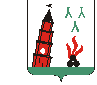 АДМИНИСТРАЦИЯ   НЕВЬЯНСКОГО  ГОРОДСКОГО ОКРУГАПОСТАНОВЛЕНИЕОт 20.03.2019                                                                                                                           № 416-пг. НевьянскОб утверждении Порядка о представлении гражданами, претендующими на замещение должностей руководителей муниципальных учреждений Невьянского городского округа, и руководителями муниципальных учреждений Невьянского городского округа сведений о доходах, об имуществе и обязательствах имущественного характера, а также о доходах, об имуществе и обязательствах имущественного характера своих супруга (супруги) и несовершеннолетних детейВ соответствии с частью четвертой статьи 275 Трудового кодекса Российской Федерации и частью 2 статьи 8 Федерального закона от 25 декабря 2008 года № 273-ФЗ «О противодействии коррупции», руководствуясь Уставом Невьянского городского округа ПОСТАНОВЛЯЕТ:1. Утвердить Порядок предоставления гражданами, претендующими на замещение должностей руководителей муниципальных учреждений Невьянского городского округа, и руководителями муниципальных учреждений Невьянского городского округа сведений о доходах, об имуществе и обязательствах имущественного характера, а также о доходах, об имуществе и обязательствах имущественного характера своих супруга (супруги) и несовершеннолетних детей (прилагается).2. Признать утратившим силу постановление администрации Невьянского городского округа от 26.02.2013 № 512-п «О соблюдении лицом, поступающим на работу на должность руководителя муниципального учреждения, и руководителями муниципальных учреждений Невьянского городского округа части четвертой статьи 275 Трудового кодекса Российской Федерации».3. Контроль за исполнением настоящего постановления возложить на управляющего делами администрации Невьянского городского округа Т.М. Петухову.	4. Опубликовать настоящее постановление в газете «Муниципальный вестник Невьянского городского округа», разместить на официальном сайте Невьянского городского округа в информационно-телекоммуникационной сети «Интернет».И.о. главы Невьянскогогородского округа                                                                                                  С.Л. ДелидовПорядокпредоставления гражданами, претендующими на замещение должностей руководителей муниципальных учреждений Невьянского городского округа, и руководителями муниципальных учреждений Невьянского городского округа сведений о доходах, об имуществе и обязательствах имущественного характера, а также о доходах, об имуществе и обязательствах имущественного характера своих супруга (супруги) и несовершеннолетних детей1. Настоящим порядком устанавливается процедура представления гражданином, претендующим на замещение должности руководителя муниципального учреждения Невьянского городского округа (далее - гражданин), а также руководителем муниципального учреждения Невьянского городского округа сведений о своих доходах, об имуществе и обязательствах имущественного характера и сведений о доходах, об имуществе и обязательствах имущественного характера супруги (супруга) и несовершеннолетних детей (далее - сведения о доходах, об имуществе и обязательствах имущественного характера).2. Сведения о доходах, об имуществе и обязательствах имущественного характера представляются по форме справки, утвержденной Указом Президента Российской Федерации от 23 июня 2014 года № 460 «Об утверждении формы справки о доходах, расходах, об имуществе и обязательствах имущественного характера и внесении изменений в некоторые акты Президента Российской Федерации», заполняемой с использованием специального программного обеспечения «Справки БК», размещенного на официальном сайте федеральной государственной информационной системы в области государственной службы в информационно-телекоммуникационной сети «Интернет» (https://gossluzhba.gov.ru).Гражданин и руководитель муниципального учреждения Невьянского городского округа представляют в управление делами администрации Невьянского городского округа сведения о доходах, об имуществе и обязательствах имущественного характера на бумажном носителе, а также файл с электронным образом указанных сведений, созданный с использованием специального программного обеспечения «Справки БК» в формате XSB на внешнем носителе электронной информации (компакт-диск (CD, DVD), флеш-накопитель-USB или внешний жесткий диск).3. Гражданин представляет:сведения о своих доходах, полученных от всех источников (включая доходы по прежнему месту работы или месту замещения выборной должности, пенсии, пособия и иные выплаты) за календарный год, предшествующий году подачи документов для поступления на работу на должность руководителя муниципального учреждения, сведения об имуществе, принадлежащем ему на праве собственности, и о своих обязательствах имущественного характера по состоянию на 1-е число месяца, предшествующего месяцу подачи документов для поступления на работу на должность руководителя муниципального учреждения; сведения о доходах супруга (супруги) и несовершеннолетних детей, полученных от всех источников (включая заработную плату, пенсии, пособия и иные выплаты) за календарный год, предшествующий году подачи лицом документов для поступления на работу на должность руководителя муниципального учреждения, а также сведения об имуществе, принадлежащем им на праве собственности, и об их обязательствах имущественного характера по состоянию на 1-е число месяца, предшествующего месяцу подачи документов для поступления на работу на должность руководителя муниципального учреждения, по утвержденной Указом Президента Российской Федерации от 23 июня 2014 года № 460 «Об утверждении формы справки о доходах, расходах, об имуществе и обязательствах имущественного характера и внесении изменений в некоторые акты Президента Российской Федерации» форме справки.4. Руководитель муниципального учреждения Невьянского городского округа ежегодно не позднее 30 апреля года, следующего за отчетным, представляет:сведения о своих доходах, полученных за отчетный период (с 1 января
по 31 декабря) от всех источников (включая заработную плату, пенсии, пособия и иные выплаты), сведения об имуществе, принадлежащем ему на праве собственности, и о своих обязательствах имущественного характера по состоянию на конец отчетного периода, а также сведения о доходах супруга (супруги) и несовершеннолетних детей, полученных за отчетный период (с 1 января по 31 декабря) от всех источников (включая заработную плату, пенсии, пособия и иные выплаты), сведения об их имуществе, принадлежащем им на праве собственности, и об их обязательствах имущественного характера по состоянию на конец отчетного периода по утвержденной Указом Президента Российской Федерации от 23 июня 2014 года № 460 «Об утверждении формы справки о доходах, расходах, об имуществе и обязательствах имущественного характера и внесении изменений в некоторые акты Президента Российской Федерации» форме справки.5. Сведения о доходах, об имуществе и обязательствах имущественного характера представляются руководителем муниципального учреждения Невьянского городского округа ежегодно не позднее 30 апреля года, следующего за отчетным.6. В случае, если руководитель муниципального учреждения Невьянского городского округа обнаружил, что в представленных им справках о доходах, об имуществе и обязательствах имущественного характера не отражены или не полностью отражены какие-либо сведения либо имеются ошибки, он вправе представить уточненные сведения не позднее 31 мая года, следующего за отчетным. Такие уточненные сведения не считаются представленными с нарушением срока.7. Проверка достоверности и полноты сведений о доходах, об имуществе и обязательствах имущественного характера проводится в порядке, установленном нормативным правовым актом администрации Невьянского городского округа.8. Сведения о доходах, об имуществе и обязательствах имущественного характера являются сведениями конфиденциального характера, если федеральным законом они не отнесены к сведениям, составляющим государственную тайну.9. Сведения, представленные в соответствии с настоящим порядком, хранятся на бумажном носителе и в форме электронных документов по месту представления.УТВЕРЖДЕНпроставлением администрацииНевьянского городского округаот 20.03.2019 № 416-п